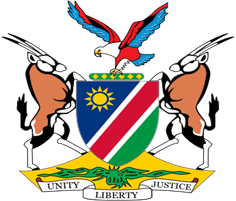 Statement by Mr. Colin Namalambo, Charge d’ Affaires, 37th session, UPR of Nepal, 21 January 2021Thank You Madam President, Namibia warmly welcomes the esteemed delegation of Nepal and thank them for the timely submission of their national report as well as for the information provided today.We applaud Nepal for its commitment to promote and protect the human rights of its citizens. We, among other things, welcome the adoption by Nepal of a fifth National Human Rights Action Plan 2020-2025, and measures aimed at eliminating poverty by the year 2043.In the spirit of constructive dialogue, we make the following recommendations for consideration by Nepal:Ratify the International Labour Organisation Violence and Harassment Convention of 2019;Ratify the International Labour Organisation Domestic Workers Convention of 2011;Ratify Convention relating to the status of refugees and its 1967 protocol.We wish the delegation of Nepal a successful review. I thank you Madam President.